Приложение.Информация о предлагаемом к сдаче в аренду объектеБалансодержатель объекта:УНП 500050295, Отдел культуры Сморгонского районного исполнительного комитета,Гродненская обл., г. Сморгонь, ул. Ленина, д. 5, тел./факс 8 01592 3 76 35Тел. Исполнителя 3 8954Наименование объектаИнвентарный номер ЕГРНИ(…/С-…)илиреестровый номер ЕРГИобязательно для заполненияМестоположениеобъектаХарактеристика объектаИнженерная и транспортная инфраструктураОбщая площадь, предлагаемая к сдаче в аренду (кв.м)Предполагаемое целевое использованиеСпособ сдачи в аренду (прямой договор аренды или путем проведения аукциона)Примечание (указывается: величина коэффициента от 0,5 до 3; информация о сдаче в почасовую аренду и др.)Часть помещения ГУК «Сморгонский районный центр культуры»443/С– 17879Гродненская обл., г.Сморгонь, ул. Ветеранов, 9Часть капитального строения Теплоснабжение, электроснабжение, водоснабжение и канализация, пожарная сигнализация62,9кв.м.Оказания танцевальных занятий для взрослыхПочасовая сдача в арендукоэффициент в зависимости от спроса на недвижимое имущество 3,0 к базовой ставкеФотографии объектаФотографии объектаФотографии объектаФотографии объектаФотографии объектаФотографии объектаФотографии объектаФотографии объектаФотографии объекта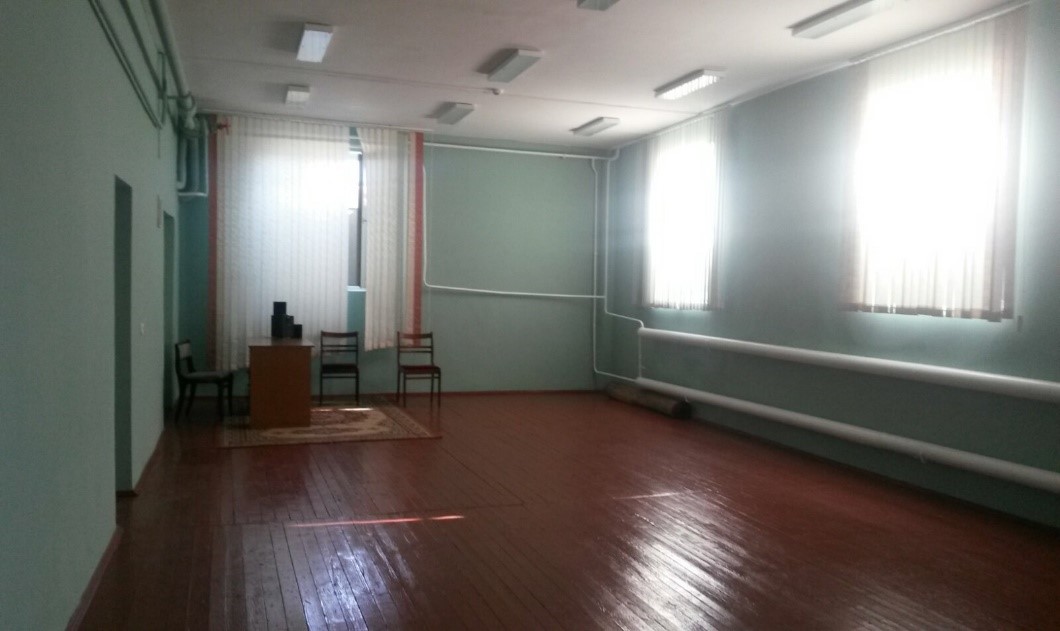 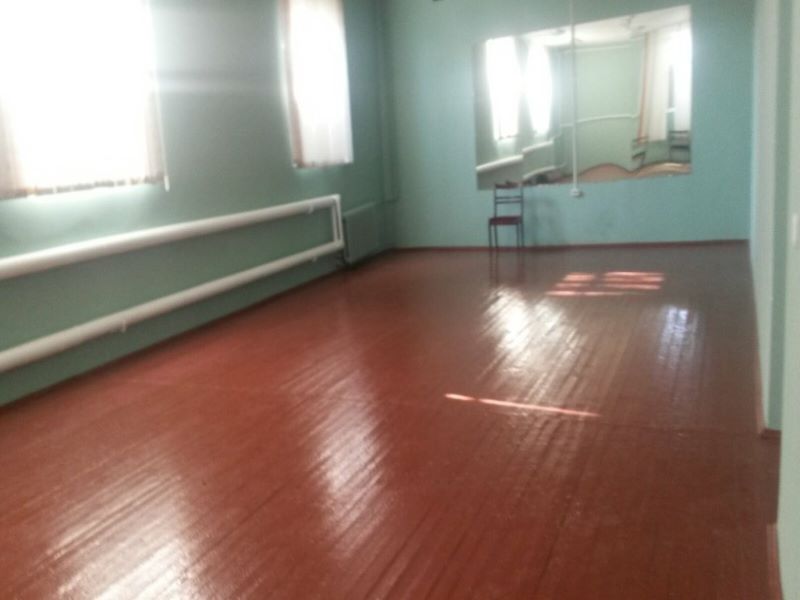 